RENCANA PEMBELAJARAN SEMESTER (RPS)Administrasi dan Supervisi Pendidikan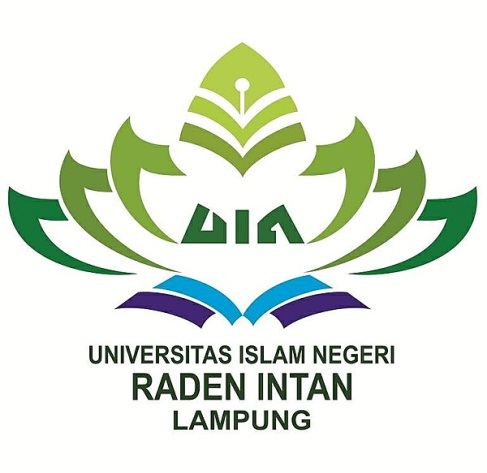 PROGRAM STUDI MANAJEMEN PENDIDIKAN ISLAMPROGRAM PASCASARJANA UNIVERSITAS ISLAM NEGERI RADEN INTAN2018RENCANA PEMBELAJARAN SEMESTER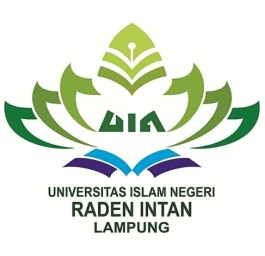 KEMENTERIAN AGAMAUNIVERSITAS ISLAM NEGERI RADEN INTAN LAMPUNGPROGRAM PASCASARJANA (PPs)Alamat: Jl. Yulius Usman Labuhanratu Kedaton Telp. (0721) 787392. Fax (0721) 787392Bandar Lampung (35142)Identitas MatakuliahIdentitas MatakuliahIdentitas MatakuliahIdentitas MatakuliahIdentitas MatakuliahIdentitas MatakuliahIdentitas MatakuliahIdentitas MatakuliahIdentitas MatakuliahIdentitas MatakuliahIdentitas MatakuliahIdentitas MatakuliahIdentitas MatakuliahIdentitas MatakuliahIdentitas MatakuliahIdentitas MatakuliahIdentitas MatakuliahNama Departemen/ProdiNama Departemen/Prodi::Manajemen Pendidikan IslamManajemen Pendidikan IslamManajemen Pendidikan IslamManajemen Pendidikan IslamManajemen Pendidikan IslamManajemen Pendidikan IslamManajemen Pendidikan IslamManajemen Pendidikan IslamManajemen Pendidikan IslamManajemen Pendidikan IslamManajemen Pendidikan IslamManajemen Pendidikan IslamNama Mata kuliahNama Mata kuliah::Administrasi dan Supervisi PendidikanAdministrasi dan Supervisi PendidikanAdministrasi dan Supervisi PendidikanAdministrasi dan Supervisi PendidikanAdministrasi dan Supervisi PendidikanAdministrasi dan Supervisi PendidikanAdministrasi dan Supervisi PendidikanAdministrasi dan Supervisi PendidikanAdministrasi dan Supervisi PendidikanAdministrasi dan Supervisi PendidikanAdministrasi dan Supervisi PendidikanAdministrasi dan Supervisi PendidikanKode Mata kuliahKode Mata kuliah::863011038630110386301103863011038630110386301103863011038630110386301103863011038630110386301103SemesterSemester::IIIIIIIIIIIIIIIIIIIIIIIIBobot SKSBobot SKS::3 (tiga)3 (tiga)3 (tiga)3 (tiga)3 (tiga)3 (tiga)3 (tiga)3 (tiga)3 (tiga)3 (tiga)3 (tiga)3 (tiga)Kelompok Mata kuliah*)Kelompok Mata kuliah*)::MKUMKDPMKDPMKKFMKKFMKKPMKKPMKKPMKKMKKJenjangJenjang::S3S3S3S3S3S3S3S3S3S3S3S3PrasyaratPrasyarat::Status (Wajib/Pilihan) *)Status (Wajib/Pilihan) *)::WajibWajibWajibWajibWajibWajibWajibWajibWajibWajibWajibWajibNama dan Kode Dosen Nama dan Kode Dosen ::PengampuPengampuDeskripsi MatakuliahMata kuliah ini mengkaji konsep administrasi dan supervisi pendidikan dan implementasi supervisi pada satuan pendidikan. Dalam mata kuliah ini mengkaji supervisi sebagai salah satu unsur pengembang sumber daya Pendidika,kompetensi supervisor, efektivitas pelaksanaan supervise, supervisi dan penelitian dansupervision for successful schools.Deskripsi MatakuliahMata kuliah ini mengkaji konsep administrasi dan supervisi pendidikan dan implementasi supervisi pada satuan pendidikan. Dalam mata kuliah ini mengkaji supervisi sebagai salah satu unsur pengembang sumber daya Pendidika,kompetensi supervisor, efektivitas pelaksanaan supervise, supervisi dan penelitian dansupervision for successful schools.Deskripsi MatakuliahMata kuliah ini mengkaji konsep administrasi dan supervisi pendidikan dan implementasi supervisi pada satuan pendidikan. Dalam mata kuliah ini mengkaji supervisi sebagai salah satu unsur pengembang sumber daya Pendidika,kompetensi supervisor, efektivitas pelaksanaan supervise, supervisi dan penelitian dansupervision for successful schools.Deskripsi MatakuliahMata kuliah ini mengkaji konsep administrasi dan supervisi pendidikan dan implementasi supervisi pada satuan pendidikan. Dalam mata kuliah ini mengkaji supervisi sebagai salah satu unsur pengembang sumber daya Pendidika,kompetensi supervisor, efektivitas pelaksanaan supervise, supervisi dan penelitian dansupervision for successful schools.Deskripsi MatakuliahMata kuliah ini mengkaji konsep administrasi dan supervisi pendidikan dan implementasi supervisi pada satuan pendidikan. Dalam mata kuliah ini mengkaji supervisi sebagai salah satu unsur pengembang sumber daya Pendidika,kompetensi supervisor, efektivitas pelaksanaan supervise, supervisi dan penelitian dansupervision for successful schools.Deskripsi MatakuliahMata kuliah ini mengkaji konsep administrasi dan supervisi pendidikan dan implementasi supervisi pada satuan pendidikan. Dalam mata kuliah ini mengkaji supervisi sebagai salah satu unsur pengembang sumber daya Pendidika,kompetensi supervisor, efektivitas pelaksanaan supervise, supervisi dan penelitian dansupervision for successful schools.Deskripsi MatakuliahMata kuliah ini mengkaji konsep administrasi dan supervisi pendidikan dan implementasi supervisi pada satuan pendidikan. Dalam mata kuliah ini mengkaji supervisi sebagai salah satu unsur pengembang sumber daya Pendidika,kompetensi supervisor, efektivitas pelaksanaan supervise, supervisi dan penelitian dansupervision for successful schools.Deskripsi MatakuliahMata kuliah ini mengkaji konsep administrasi dan supervisi pendidikan dan implementasi supervisi pada satuan pendidikan. Dalam mata kuliah ini mengkaji supervisi sebagai salah satu unsur pengembang sumber daya Pendidika,kompetensi supervisor, efektivitas pelaksanaan supervise, supervisi dan penelitian dansupervision for successful schools.Deskripsi MatakuliahMata kuliah ini mengkaji konsep administrasi dan supervisi pendidikan dan implementasi supervisi pada satuan pendidikan. Dalam mata kuliah ini mengkaji supervisi sebagai salah satu unsur pengembang sumber daya Pendidika,kompetensi supervisor, efektivitas pelaksanaan supervise, supervisi dan penelitian dansupervision for successful schools.Deskripsi MatakuliahMata kuliah ini mengkaji konsep administrasi dan supervisi pendidikan dan implementasi supervisi pada satuan pendidikan. Dalam mata kuliah ini mengkaji supervisi sebagai salah satu unsur pengembang sumber daya Pendidika,kompetensi supervisor, efektivitas pelaksanaan supervise, supervisi dan penelitian dansupervision for successful schools.Deskripsi MatakuliahMata kuliah ini mengkaji konsep administrasi dan supervisi pendidikan dan implementasi supervisi pada satuan pendidikan. Dalam mata kuliah ini mengkaji supervisi sebagai salah satu unsur pengembang sumber daya Pendidika,kompetensi supervisor, efektivitas pelaksanaan supervise, supervisi dan penelitian dansupervision for successful schools.Deskripsi MatakuliahMata kuliah ini mengkaji konsep administrasi dan supervisi pendidikan dan implementasi supervisi pada satuan pendidikan. Dalam mata kuliah ini mengkaji supervisi sebagai salah satu unsur pengembang sumber daya Pendidika,kompetensi supervisor, efektivitas pelaksanaan supervise, supervisi dan penelitian dansupervision for successful schools.Deskripsi MatakuliahMata kuliah ini mengkaji konsep administrasi dan supervisi pendidikan dan implementasi supervisi pada satuan pendidikan. Dalam mata kuliah ini mengkaji supervisi sebagai salah satu unsur pengembang sumber daya Pendidika,kompetensi supervisor, efektivitas pelaksanaan supervise, supervisi dan penelitian dansupervision for successful schools.Deskripsi MatakuliahMata kuliah ini mengkaji konsep administrasi dan supervisi pendidikan dan implementasi supervisi pada satuan pendidikan. Dalam mata kuliah ini mengkaji supervisi sebagai salah satu unsur pengembang sumber daya Pendidika,kompetensi supervisor, efektivitas pelaksanaan supervise, supervisi dan penelitian dansupervision for successful schools.Deskripsi MatakuliahMata kuliah ini mengkaji konsep administrasi dan supervisi pendidikan dan implementasi supervisi pada satuan pendidikan. Dalam mata kuliah ini mengkaji supervisi sebagai salah satu unsur pengembang sumber daya Pendidika,kompetensi supervisor, efektivitas pelaksanaan supervise, supervisi dan penelitian dansupervision for successful schools.Deskripsi MatakuliahMata kuliah ini mengkaji konsep administrasi dan supervisi pendidikan dan implementasi supervisi pada satuan pendidikan. Dalam mata kuliah ini mengkaji supervisi sebagai salah satu unsur pengembang sumber daya Pendidika,kompetensi supervisor, efektivitas pelaksanaan supervise, supervisi dan penelitian dansupervision for successful schools.Deskripsi MatakuliahMata kuliah ini mengkaji konsep administrasi dan supervisi pendidikan dan implementasi supervisi pada satuan pendidikan. Dalam mata kuliah ini mengkaji supervisi sebagai salah satu unsur pengembang sumber daya Pendidika,kompetensi supervisor, efektivitas pelaksanaan supervise, supervisi dan penelitian dansupervision for successful schools.Capaian Pembelajaran Program Studi (CPPS) – Program Learning Outcome (PLO)Pada akhir pembelajaran, mahasiswa diharapkan mengusai standar kompetensi secara konseptual tentang Supervisi dan Administrasi Pendidikan yang diimplementasikan dalam mengelola pendidikan pada setiap satuan dan jenjang pendidikan.Capaian Pembelajaran Program Studi (CPPS) – Program Learning Outcome (PLO)Pada akhir pembelajaran, mahasiswa diharapkan mengusai standar kompetensi secara konseptual tentang Supervisi dan Administrasi Pendidikan yang diimplementasikan dalam mengelola pendidikan pada setiap satuan dan jenjang pendidikan.Capaian Pembelajaran Program Studi (CPPS) – Program Learning Outcome (PLO)Pada akhir pembelajaran, mahasiswa diharapkan mengusai standar kompetensi secara konseptual tentang Supervisi dan Administrasi Pendidikan yang diimplementasikan dalam mengelola pendidikan pada setiap satuan dan jenjang pendidikan.Capaian Pembelajaran Program Studi (CPPS) – Program Learning Outcome (PLO)Pada akhir pembelajaran, mahasiswa diharapkan mengusai standar kompetensi secara konseptual tentang Supervisi dan Administrasi Pendidikan yang diimplementasikan dalam mengelola pendidikan pada setiap satuan dan jenjang pendidikan.Capaian Pembelajaran Program Studi (CPPS) – Program Learning Outcome (PLO)Pada akhir pembelajaran, mahasiswa diharapkan mengusai standar kompetensi secara konseptual tentang Supervisi dan Administrasi Pendidikan yang diimplementasikan dalam mengelola pendidikan pada setiap satuan dan jenjang pendidikan.Capaian Pembelajaran Program Studi (CPPS) – Program Learning Outcome (PLO)Pada akhir pembelajaran, mahasiswa diharapkan mengusai standar kompetensi secara konseptual tentang Supervisi dan Administrasi Pendidikan yang diimplementasikan dalam mengelola pendidikan pada setiap satuan dan jenjang pendidikan.Capaian Pembelajaran Program Studi (CPPS) – Program Learning Outcome (PLO)Pada akhir pembelajaran, mahasiswa diharapkan mengusai standar kompetensi secara konseptual tentang Supervisi dan Administrasi Pendidikan yang diimplementasikan dalam mengelola pendidikan pada setiap satuan dan jenjang pendidikan.Capaian Pembelajaran Program Studi (CPPS) – Program Learning Outcome (PLO)Pada akhir pembelajaran, mahasiswa diharapkan mengusai standar kompetensi secara konseptual tentang Supervisi dan Administrasi Pendidikan yang diimplementasikan dalam mengelola pendidikan pada setiap satuan dan jenjang pendidikan.Capaian Pembelajaran Program Studi (CPPS) – Program Learning Outcome (PLO)Pada akhir pembelajaran, mahasiswa diharapkan mengusai standar kompetensi secara konseptual tentang Supervisi dan Administrasi Pendidikan yang diimplementasikan dalam mengelola pendidikan pada setiap satuan dan jenjang pendidikan.Capaian Pembelajaran Program Studi (CPPS) – Program Learning Outcome (PLO)Pada akhir pembelajaran, mahasiswa diharapkan mengusai standar kompetensi secara konseptual tentang Supervisi dan Administrasi Pendidikan yang diimplementasikan dalam mengelola pendidikan pada setiap satuan dan jenjang pendidikan.Capaian Pembelajaran Program Studi (CPPS) – Program Learning Outcome (PLO)Pada akhir pembelajaran, mahasiswa diharapkan mengusai standar kompetensi secara konseptual tentang Supervisi dan Administrasi Pendidikan yang diimplementasikan dalam mengelola pendidikan pada setiap satuan dan jenjang pendidikan.Capaian Pembelajaran Program Studi (CPPS) – Program Learning Outcome (PLO)Pada akhir pembelajaran, mahasiswa diharapkan mengusai standar kompetensi secara konseptual tentang Supervisi dan Administrasi Pendidikan yang diimplementasikan dalam mengelola pendidikan pada setiap satuan dan jenjang pendidikan.Capaian Pembelajaran Program Studi (CPPS) – Program Learning Outcome (PLO)Pada akhir pembelajaran, mahasiswa diharapkan mengusai standar kompetensi secara konseptual tentang Supervisi dan Administrasi Pendidikan yang diimplementasikan dalam mengelola pendidikan pada setiap satuan dan jenjang pendidikan.Capaian Pembelajaran Program Studi (CPPS) – Program Learning Outcome (PLO)Pada akhir pembelajaran, mahasiswa diharapkan mengusai standar kompetensi secara konseptual tentang Supervisi dan Administrasi Pendidikan yang diimplementasikan dalam mengelola pendidikan pada setiap satuan dan jenjang pendidikan.Capaian Pembelajaran Program Studi (CPPS) – Program Learning Outcome (PLO)Pada akhir pembelajaran, mahasiswa diharapkan mengusai standar kompetensi secara konseptual tentang Supervisi dan Administrasi Pendidikan yang diimplementasikan dalam mengelola pendidikan pada setiap satuan dan jenjang pendidikan.Capaian Pembelajaran Program Studi (CPPS) – Program Learning Outcome (PLO)Pada akhir pembelajaran, mahasiswa diharapkan mengusai standar kompetensi secara konseptual tentang Supervisi dan Administrasi Pendidikan yang diimplementasikan dalam mengelola pendidikan pada setiap satuan dan jenjang pendidikan.Capaian Pembelajaran Program Studi (CPPS) – Program Learning Outcome (PLO)Pada akhir pembelajaran, mahasiswa diharapkan mengusai standar kompetensi secara konseptual tentang Supervisi dan Administrasi Pendidikan yang diimplementasikan dalam mengelola pendidikan pada setiap satuan dan jenjang pendidikan.Capaian Pembelajaran Mata kuliah (CPM) – Course Learning Outcome (CLO)Setelah selesai mengikuti pembelajaran matakuliah “Supervisi dan Administrasi Pendidikan”, mahasiswa mampu memahami, menguasai, menganalisis, mengambangkan, dan mengimplementasikan dalam mengelola pendidikan dan praktik pengelolaan pendidikan, yang terkait dengan Supervisi pendidikan, dan penyelenggaraan administrasi pendidikan persekolahan.Capaian Pembelajaran Mata kuliah (CPM) – Course Learning Outcome (CLO)Setelah selesai mengikuti pembelajaran matakuliah “Supervisi dan Administrasi Pendidikan”, mahasiswa mampu memahami, menguasai, menganalisis, mengambangkan, dan mengimplementasikan dalam mengelola pendidikan dan praktik pengelolaan pendidikan, yang terkait dengan Supervisi pendidikan, dan penyelenggaraan administrasi pendidikan persekolahan.Capaian Pembelajaran Mata kuliah (CPM) – Course Learning Outcome (CLO)Setelah selesai mengikuti pembelajaran matakuliah “Supervisi dan Administrasi Pendidikan”, mahasiswa mampu memahami, menguasai, menganalisis, mengambangkan, dan mengimplementasikan dalam mengelola pendidikan dan praktik pengelolaan pendidikan, yang terkait dengan Supervisi pendidikan, dan penyelenggaraan administrasi pendidikan persekolahan.Capaian Pembelajaran Mata kuliah (CPM) – Course Learning Outcome (CLO)Setelah selesai mengikuti pembelajaran matakuliah “Supervisi dan Administrasi Pendidikan”, mahasiswa mampu memahami, menguasai, menganalisis, mengambangkan, dan mengimplementasikan dalam mengelola pendidikan dan praktik pengelolaan pendidikan, yang terkait dengan Supervisi pendidikan, dan penyelenggaraan administrasi pendidikan persekolahan.Capaian Pembelajaran Mata kuliah (CPM) – Course Learning Outcome (CLO)Setelah selesai mengikuti pembelajaran matakuliah “Supervisi dan Administrasi Pendidikan”, mahasiswa mampu memahami, menguasai, menganalisis, mengambangkan, dan mengimplementasikan dalam mengelola pendidikan dan praktik pengelolaan pendidikan, yang terkait dengan Supervisi pendidikan, dan penyelenggaraan administrasi pendidikan persekolahan.Capaian Pembelajaran Mata kuliah (CPM) – Course Learning Outcome (CLO)Setelah selesai mengikuti pembelajaran matakuliah “Supervisi dan Administrasi Pendidikan”, mahasiswa mampu memahami, menguasai, menganalisis, mengambangkan, dan mengimplementasikan dalam mengelola pendidikan dan praktik pengelolaan pendidikan, yang terkait dengan Supervisi pendidikan, dan penyelenggaraan administrasi pendidikan persekolahan.Capaian Pembelajaran Mata kuliah (CPM) – Course Learning Outcome (CLO)Setelah selesai mengikuti pembelajaran matakuliah “Supervisi dan Administrasi Pendidikan”, mahasiswa mampu memahami, menguasai, menganalisis, mengambangkan, dan mengimplementasikan dalam mengelola pendidikan dan praktik pengelolaan pendidikan, yang terkait dengan Supervisi pendidikan, dan penyelenggaraan administrasi pendidikan persekolahan.Capaian Pembelajaran Mata kuliah (CPM) – Course Learning Outcome (CLO)Setelah selesai mengikuti pembelajaran matakuliah “Supervisi dan Administrasi Pendidikan”, mahasiswa mampu memahami, menguasai, menganalisis, mengambangkan, dan mengimplementasikan dalam mengelola pendidikan dan praktik pengelolaan pendidikan, yang terkait dengan Supervisi pendidikan, dan penyelenggaraan administrasi pendidikan persekolahan.Capaian Pembelajaran Mata kuliah (CPM) – Course Learning Outcome (CLO)Setelah selesai mengikuti pembelajaran matakuliah “Supervisi dan Administrasi Pendidikan”, mahasiswa mampu memahami, menguasai, menganalisis, mengambangkan, dan mengimplementasikan dalam mengelola pendidikan dan praktik pengelolaan pendidikan, yang terkait dengan Supervisi pendidikan, dan penyelenggaraan administrasi pendidikan persekolahan.Capaian Pembelajaran Mata kuliah (CPM) – Course Learning Outcome (CLO)Setelah selesai mengikuti pembelajaran matakuliah “Supervisi dan Administrasi Pendidikan”, mahasiswa mampu memahami, menguasai, menganalisis, mengambangkan, dan mengimplementasikan dalam mengelola pendidikan dan praktik pengelolaan pendidikan, yang terkait dengan Supervisi pendidikan, dan penyelenggaraan administrasi pendidikan persekolahan.Capaian Pembelajaran Mata kuliah (CPM) – Course Learning Outcome (CLO)Setelah selesai mengikuti pembelajaran matakuliah “Supervisi dan Administrasi Pendidikan”, mahasiswa mampu memahami, menguasai, menganalisis, mengambangkan, dan mengimplementasikan dalam mengelola pendidikan dan praktik pengelolaan pendidikan, yang terkait dengan Supervisi pendidikan, dan penyelenggaraan administrasi pendidikan persekolahan.Capaian Pembelajaran Mata kuliah (CPM) – Course Learning Outcome (CLO)Setelah selesai mengikuti pembelajaran matakuliah “Supervisi dan Administrasi Pendidikan”, mahasiswa mampu memahami, menguasai, menganalisis, mengambangkan, dan mengimplementasikan dalam mengelola pendidikan dan praktik pengelolaan pendidikan, yang terkait dengan Supervisi pendidikan, dan penyelenggaraan administrasi pendidikan persekolahan.Capaian Pembelajaran Mata kuliah (CPM) – Course Learning Outcome (CLO)Setelah selesai mengikuti pembelajaran matakuliah “Supervisi dan Administrasi Pendidikan”, mahasiswa mampu memahami, menguasai, menganalisis, mengambangkan, dan mengimplementasikan dalam mengelola pendidikan dan praktik pengelolaan pendidikan, yang terkait dengan Supervisi pendidikan, dan penyelenggaraan administrasi pendidikan persekolahan.Capaian Pembelajaran Mata kuliah (CPM) – Course Learning Outcome (CLO)Setelah selesai mengikuti pembelajaran matakuliah “Supervisi dan Administrasi Pendidikan”, mahasiswa mampu memahami, menguasai, menganalisis, mengambangkan, dan mengimplementasikan dalam mengelola pendidikan dan praktik pengelolaan pendidikan, yang terkait dengan Supervisi pendidikan, dan penyelenggaraan administrasi pendidikan persekolahan.Capaian Pembelajaran Mata kuliah (CPM) – Course Learning Outcome (CLO)Setelah selesai mengikuti pembelajaran matakuliah “Supervisi dan Administrasi Pendidikan”, mahasiswa mampu memahami, menguasai, menganalisis, mengambangkan, dan mengimplementasikan dalam mengelola pendidikan dan praktik pengelolaan pendidikan, yang terkait dengan Supervisi pendidikan, dan penyelenggaraan administrasi pendidikan persekolahan.Capaian Pembelajaran Mata kuliah (CPM) – Course Learning Outcome (CLO)Setelah selesai mengikuti pembelajaran matakuliah “Supervisi dan Administrasi Pendidikan”, mahasiswa mampu memahami, menguasai, menganalisis, mengambangkan, dan mengimplementasikan dalam mengelola pendidikan dan praktik pengelolaan pendidikan, yang terkait dengan Supervisi pendidikan, dan penyelenggaraan administrasi pendidikan persekolahan.Capaian Pembelajaran Mata kuliah (CPM) – Course Learning Outcome (CLO)Setelah selesai mengikuti pembelajaran matakuliah “Supervisi dan Administrasi Pendidikan”, mahasiswa mampu memahami, menguasai, menganalisis, mengambangkan, dan mengimplementasikan dalam mengelola pendidikan dan praktik pengelolaan pendidikan, yang terkait dengan Supervisi pendidikan, dan penyelenggaraan administrasi pendidikan persekolahan.Deskripsi Rencana PembelajaranPerkuliahan mata kuliah Supervisi dan Administrasi Pendidikan, menggunakan beberapa strategi pembelajaran diantaranya sebagai berikut:Penyampaian informasi tentang manfaat dan tujuan mempelajari mata kuliah Supervisi Pendidikan. Pada langkah ini mahasiswa diberikan kesempatan untuk mengajukan pertanyaan terhadap rencana perkuliahan yang akan dilaksanakan dalam satu semester, baik mengenai sistem perkuliahan, sistem evaluasi hasil belajar, penyelesaian tugas-tugas yang diberikan dosen pengampu matakuliah baik individu maupun kelompok.Memberikan kesempatan kepada mahasiswa untuk mengemukakan berbagai pendapat dan pandangannya tentang isi yang ditempuh. Mahasiswa dapat mengajukan usul, pendapat, dan saran terhadap topik-topik bahasan yang akan didiskusikan sebagai tugas akhir kuliah.Memberikan kesempatan kepada mahasiswa untuk menyelesaikan beberapa contoh soal yang dibuat dosen baik dalam bentuk essay maupun pilihan ganda untuk menggali kemampuan mahasiswa dalam penguasaan materi kuliah ini.Memberikan kesempatan kepada mahasiswa untuk mengaplikasikan pengetahuan yang di dapat selama satu semester untuk menyusun program supervisi dan Administrasi pendidikan pada setiap satuan pendidikan masing-masing.Deskripsi Rencana PembelajaranPerkuliahan mata kuliah Supervisi dan Administrasi Pendidikan, menggunakan beberapa strategi pembelajaran diantaranya sebagai berikut:Penyampaian informasi tentang manfaat dan tujuan mempelajari mata kuliah Supervisi Pendidikan. Pada langkah ini mahasiswa diberikan kesempatan untuk mengajukan pertanyaan terhadap rencana perkuliahan yang akan dilaksanakan dalam satu semester, baik mengenai sistem perkuliahan, sistem evaluasi hasil belajar, penyelesaian tugas-tugas yang diberikan dosen pengampu matakuliah baik individu maupun kelompok.Memberikan kesempatan kepada mahasiswa untuk mengemukakan berbagai pendapat dan pandangannya tentang isi yang ditempuh. Mahasiswa dapat mengajukan usul, pendapat, dan saran terhadap topik-topik bahasan yang akan didiskusikan sebagai tugas akhir kuliah.Memberikan kesempatan kepada mahasiswa untuk menyelesaikan beberapa contoh soal yang dibuat dosen baik dalam bentuk essay maupun pilihan ganda untuk menggali kemampuan mahasiswa dalam penguasaan materi kuliah ini.Memberikan kesempatan kepada mahasiswa untuk mengaplikasikan pengetahuan yang di dapat selama satu semester untuk menyusun program supervisi dan Administrasi pendidikan pada setiap satuan pendidikan masing-masing.Deskripsi Rencana PembelajaranPerkuliahan mata kuliah Supervisi dan Administrasi Pendidikan, menggunakan beberapa strategi pembelajaran diantaranya sebagai berikut:Penyampaian informasi tentang manfaat dan tujuan mempelajari mata kuliah Supervisi Pendidikan. Pada langkah ini mahasiswa diberikan kesempatan untuk mengajukan pertanyaan terhadap rencana perkuliahan yang akan dilaksanakan dalam satu semester, baik mengenai sistem perkuliahan, sistem evaluasi hasil belajar, penyelesaian tugas-tugas yang diberikan dosen pengampu matakuliah baik individu maupun kelompok.Memberikan kesempatan kepada mahasiswa untuk mengemukakan berbagai pendapat dan pandangannya tentang isi yang ditempuh. Mahasiswa dapat mengajukan usul, pendapat, dan saran terhadap topik-topik bahasan yang akan didiskusikan sebagai tugas akhir kuliah.Memberikan kesempatan kepada mahasiswa untuk menyelesaikan beberapa contoh soal yang dibuat dosen baik dalam bentuk essay maupun pilihan ganda untuk menggali kemampuan mahasiswa dalam penguasaan materi kuliah ini.Memberikan kesempatan kepada mahasiswa untuk mengaplikasikan pengetahuan yang di dapat selama satu semester untuk menyusun program supervisi dan Administrasi pendidikan pada setiap satuan pendidikan masing-masing.Deskripsi Rencana PembelajaranPerkuliahan mata kuliah Supervisi dan Administrasi Pendidikan, menggunakan beberapa strategi pembelajaran diantaranya sebagai berikut:Penyampaian informasi tentang manfaat dan tujuan mempelajari mata kuliah Supervisi Pendidikan. Pada langkah ini mahasiswa diberikan kesempatan untuk mengajukan pertanyaan terhadap rencana perkuliahan yang akan dilaksanakan dalam satu semester, baik mengenai sistem perkuliahan, sistem evaluasi hasil belajar, penyelesaian tugas-tugas yang diberikan dosen pengampu matakuliah baik individu maupun kelompok.Memberikan kesempatan kepada mahasiswa untuk mengemukakan berbagai pendapat dan pandangannya tentang isi yang ditempuh. Mahasiswa dapat mengajukan usul, pendapat, dan saran terhadap topik-topik bahasan yang akan didiskusikan sebagai tugas akhir kuliah.Memberikan kesempatan kepada mahasiswa untuk menyelesaikan beberapa contoh soal yang dibuat dosen baik dalam bentuk essay maupun pilihan ganda untuk menggali kemampuan mahasiswa dalam penguasaan materi kuliah ini.Memberikan kesempatan kepada mahasiswa untuk mengaplikasikan pengetahuan yang di dapat selama satu semester untuk menyusun program supervisi dan Administrasi pendidikan pada setiap satuan pendidikan masing-masing.Deskripsi Rencana PembelajaranPerkuliahan mata kuliah Supervisi dan Administrasi Pendidikan, menggunakan beberapa strategi pembelajaran diantaranya sebagai berikut:Penyampaian informasi tentang manfaat dan tujuan mempelajari mata kuliah Supervisi Pendidikan. Pada langkah ini mahasiswa diberikan kesempatan untuk mengajukan pertanyaan terhadap rencana perkuliahan yang akan dilaksanakan dalam satu semester, baik mengenai sistem perkuliahan, sistem evaluasi hasil belajar, penyelesaian tugas-tugas yang diberikan dosen pengampu matakuliah baik individu maupun kelompok.Memberikan kesempatan kepada mahasiswa untuk mengemukakan berbagai pendapat dan pandangannya tentang isi yang ditempuh. Mahasiswa dapat mengajukan usul, pendapat, dan saran terhadap topik-topik bahasan yang akan didiskusikan sebagai tugas akhir kuliah.Memberikan kesempatan kepada mahasiswa untuk menyelesaikan beberapa contoh soal yang dibuat dosen baik dalam bentuk essay maupun pilihan ganda untuk menggali kemampuan mahasiswa dalam penguasaan materi kuliah ini.Memberikan kesempatan kepada mahasiswa untuk mengaplikasikan pengetahuan yang di dapat selama satu semester untuk menyusun program supervisi dan Administrasi pendidikan pada setiap satuan pendidikan masing-masing.Deskripsi Rencana PembelajaranPerkuliahan mata kuliah Supervisi dan Administrasi Pendidikan, menggunakan beberapa strategi pembelajaran diantaranya sebagai berikut:Penyampaian informasi tentang manfaat dan tujuan mempelajari mata kuliah Supervisi Pendidikan. Pada langkah ini mahasiswa diberikan kesempatan untuk mengajukan pertanyaan terhadap rencana perkuliahan yang akan dilaksanakan dalam satu semester, baik mengenai sistem perkuliahan, sistem evaluasi hasil belajar, penyelesaian tugas-tugas yang diberikan dosen pengampu matakuliah baik individu maupun kelompok.Memberikan kesempatan kepada mahasiswa untuk mengemukakan berbagai pendapat dan pandangannya tentang isi yang ditempuh. Mahasiswa dapat mengajukan usul, pendapat, dan saran terhadap topik-topik bahasan yang akan didiskusikan sebagai tugas akhir kuliah.Memberikan kesempatan kepada mahasiswa untuk menyelesaikan beberapa contoh soal yang dibuat dosen baik dalam bentuk essay maupun pilihan ganda untuk menggali kemampuan mahasiswa dalam penguasaan materi kuliah ini.Memberikan kesempatan kepada mahasiswa untuk mengaplikasikan pengetahuan yang di dapat selama satu semester untuk menyusun program supervisi dan Administrasi pendidikan pada setiap satuan pendidikan masing-masing.Deskripsi Rencana PembelajaranPerkuliahan mata kuliah Supervisi dan Administrasi Pendidikan, menggunakan beberapa strategi pembelajaran diantaranya sebagai berikut:Penyampaian informasi tentang manfaat dan tujuan mempelajari mata kuliah Supervisi Pendidikan. Pada langkah ini mahasiswa diberikan kesempatan untuk mengajukan pertanyaan terhadap rencana perkuliahan yang akan dilaksanakan dalam satu semester, baik mengenai sistem perkuliahan, sistem evaluasi hasil belajar, penyelesaian tugas-tugas yang diberikan dosen pengampu matakuliah baik individu maupun kelompok.Memberikan kesempatan kepada mahasiswa untuk mengemukakan berbagai pendapat dan pandangannya tentang isi yang ditempuh. Mahasiswa dapat mengajukan usul, pendapat, dan saran terhadap topik-topik bahasan yang akan didiskusikan sebagai tugas akhir kuliah.Memberikan kesempatan kepada mahasiswa untuk menyelesaikan beberapa contoh soal yang dibuat dosen baik dalam bentuk essay maupun pilihan ganda untuk menggali kemampuan mahasiswa dalam penguasaan materi kuliah ini.Memberikan kesempatan kepada mahasiswa untuk mengaplikasikan pengetahuan yang di dapat selama satu semester untuk menyusun program supervisi dan Administrasi pendidikan pada setiap satuan pendidikan masing-masing.Deskripsi Rencana PembelajaranPerkuliahan mata kuliah Supervisi dan Administrasi Pendidikan, menggunakan beberapa strategi pembelajaran diantaranya sebagai berikut:Penyampaian informasi tentang manfaat dan tujuan mempelajari mata kuliah Supervisi Pendidikan. Pada langkah ini mahasiswa diberikan kesempatan untuk mengajukan pertanyaan terhadap rencana perkuliahan yang akan dilaksanakan dalam satu semester, baik mengenai sistem perkuliahan, sistem evaluasi hasil belajar, penyelesaian tugas-tugas yang diberikan dosen pengampu matakuliah baik individu maupun kelompok.Memberikan kesempatan kepada mahasiswa untuk mengemukakan berbagai pendapat dan pandangannya tentang isi yang ditempuh. Mahasiswa dapat mengajukan usul, pendapat, dan saran terhadap topik-topik bahasan yang akan didiskusikan sebagai tugas akhir kuliah.Memberikan kesempatan kepada mahasiswa untuk menyelesaikan beberapa contoh soal yang dibuat dosen baik dalam bentuk essay maupun pilihan ganda untuk menggali kemampuan mahasiswa dalam penguasaan materi kuliah ini.Memberikan kesempatan kepada mahasiswa untuk mengaplikasikan pengetahuan yang di dapat selama satu semester untuk menyusun program supervisi dan Administrasi pendidikan pada setiap satuan pendidikan masing-masing.Deskripsi Rencana PembelajaranPerkuliahan mata kuliah Supervisi dan Administrasi Pendidikan, menggunakan beberapa strategi pembelajaran diantaranya sebagai berikut:Penyampaian informasi tentang manfaat dan tujuan mempelajari mata kuliah Supervisi Pendidikan. Pada langkah ini mahasiswa diberikan kesempatan untuk mengajukan pertanyaan terhadap rencana perkuliahan yang akan dilaksanakan dalam satu semester, baik mengenai sistem perkuliahan, sistem evaluasi hasil belajar, penyelesaian tugas-tugas yang diberikan dosen pengampu matakuliah baik individu maupun kelompok.Memberikan kesempatan kepada mahasiswa untuk mengemukakan berbagai pendapat dan pandangannya tentang isi yang ditempuh. Mahasiswa dapat mengajukan usul, pendapat, dan saran terhadap topik-topik bahasan yang akan didiskusikan sebagai tugas akhir kuliah.Memberikan kesempatan kepada mahasiswa untuk menyelesaikan beberapa contoh soal yang dibuat dosen baik dalam bentuk essay maupun pilihan ganda untuk menggali kemampuan mahasiswa dalam penguasaan materi kuliah ini.Memberikan kesempatan kepada mahasiswa untuk mengaplikasikan pengetahuan yang di dapat selama satu semester untuk menyusun program supervisi dan Administrasi pendidikan pada setiap satuan pendidikan masing-masing.Deskripsi Rencana PembelajaranPerkuliahan mata kuliah Supervisi dan Administrasi Pendidikan, menggunakan beberapa strategi pembelajaran diantaranya sebagai berikut:Penyampaian informasi tentang manfaat dan tujuan mempelajari mata kuliah Supervisi Pendidikan. Pada langkah ini mahasiswa diberikan kesempatan untuk mengajukan pertanyaan terhadap rencana perkuliahan yang akan dilaksanakan dalam satu semester, baik mengenai sistem perkuliahan, sistem evaluasi hasil belajar, penyelesaian tugas-tugas yang diberikan dosen pengampu matakuliah baik individu maupun kelompok.Memberikan kesempatan kepada mahasiswa untuk mengemukakan berbagai pendapat dan pandangannya tentang isi yang ditempuh. Mahasiswa dapat mengajukan usul, pendapat, dan saran terhadap topik-topik bahasan yang akan didiskusikan sebagai tugas akhir kuliah.Memberikan kesempatan kepada mahasiswa untuk menyelesaikan beberapa contoh soal yang dibuat dosen baik dalam bentuk essay maupun pilihan ganda untuk menggali kemampuan mahasiswa dalam penguasaan materi kuliah ini.Memberikan kesempatan kepada mahasiswa untuk mengaplikasikan pengetahuan yang di dapat selama satu semester untuk menyusun program supervisi dan Administrasi pendidikan pada setiap satuan pendidikan masing-masing.Deskripsi Rencana PembelajaranPerkuliahan mata kuliah Supervisi dan Administrasi Pendidikan, menggunakan beberapa strategi pembelajaran diantaranya sebagai berikut:Penyampaian informasi tentang manfaat dan tujuan mempelajari mata kuliah Supervisi Pendidikan. Pada langkah ini mahasiswa diberikan kesempatan untuk mengajukan pertanyaan terhadap rencana perkuliahan yang akan dilaksanakan dalam satu semester, baik mengenai sistem perkuliahan, sistem evaluasi hasil belajar, penyelesaian tugas-tugas yang diberikan dosen pengampu matakuliah baik individu maupun kelompok.Memberikan kesempatan kepada mahasiswa untuk mengemukakan berbagai pendapat dan pandangannya tentang isi yang ditempuh. Mahasiswa dapat mengajukan usul, pendapat, dan saran terhadap topik-topik bahasan yang akan didiskusikan sebagai tugas akhir kuliah.Memberikan kesempatan kepada mahasiswa untuk menyelesaikan beberapa contoh soal yang dibuat dosen baik dalam bentuk essay maupun pilihan ganda untuk menggali kemampuan mahasiswa dalam penguasaan materi kuliah ini.Memberikan kesempatan kepada mahasiswa untuk mengaplikasikan pengetahuan yang di dapat selama satu semester untuk menyusun program supervisi dan Administrasi pendidikan pada setiap satuan pendidikan masing-masing.Deskripsi Rencana PembelajaranPerkuliahan mata kuliah Supervisi dan Administrasi Pendidikan, menggunakan beberapa strategi pembelajaran diantaranya sebagai berikut:Penyampaian informasi tentang manfaat dan tujuan mempelajari mata kuliah Supervisi Pendidikan. Pada langkah ini mahasiswa diberikan kesempatan untuk mengajukan pertanyaan terhadap rencana perkuliahan yang akan dilaksanakan dalam satu semester, baik mengenai sistem perkuliahan, sistem evaluasi hasil belajar, penyelesaian tugas-tugas yang diberikan dosen pengampu matakuliah baik individu maupun kelompok.Memberikan kesempatan kepada mahasiswa untuk mengemukakan berbagai pendapat dan pandangannya tentang isi yang ditempuh. Mahasiswa dapat mengajukan usul, pendapat, dan saran terhadap topik-topik bahasan yang akan didiskusikan sebagai tugas akhir kuliah.Memberikan kesempatan kepada mahasiswa untuk menyelesaikan beberapa contoh soal yang dibuat dosen baik dalam bentuk essay maupun pilihan ganda untuk menggali kemampuan mahasiswa dalam penguasaan materi kuliah ini.Memberikan kesempatan kepada mahasiswa untuk mengaplikasikan pengetahuan yang di dapat selama satu semester untuk menyusun program supervisi dan Administrasi pendidikan pada setiap satuan pendidikan masing-masing.Deskripsi Rencana PembelajaranPerkuliahan mata kuliah Supervisi dan Administrasi Pendidikan, menggunakan beberapa strategi pembelajaran diantaranya sebagai berikut:Penyampaian informasi tentang manfaat dan tujuan mempelajari mata kuliah Supervisi Pendidikan. Pada langkah ini mahasiswa diberikan kesempatan untuk mengajukan pertanyaan terhadap rencana perkuliahan yang akan dilaksanakan dalam satu semester, baik mengenai sistem perkuliahan, sistem evaluasi hasil belajar, penyelesaian tugas-tugas yang diberikan dosen pengampu matakuliah baik individu maupun kelompok.Memberikan kesempatan kepada mahasiswa untuk mengemukakan berbagai pendapat dan pandangannya tentang isi yang ditempuh. Mahasiswa dapat mengajukan usul, pendapat, dan saran terhadap topik-topik bahasan yang akan didiskusikan sebagai tugas akhir kuliah.Memberikan kesempatan kepada mahasiswa untuk menyelesaikan beberapa contoh soal yang dibuat dosen baik dalam bentuk essay maupun pilihan ganda untuk menggali kemampuan mahasiswa dalam penguasaan materi kuliah ini.Memberikan kesempatan kepada mahasiswa untuk mengaplikasikan pengetahuan yang di dapat selama satu semester untuk menyusun program supervisi dan Administrasi pendidikan pada setiap satuan pendidikan masing-masing.Deskripsi Rencana PembelajaranPerkuliahan mata kuliah Supervisi dan Administrasi Pendidikan, menggunakan beberapa strategi pembelajaran diantaranya sebagai berikut:Penyampaian informasi tentang manfaat dan tujuan mempelajari mata kuliah Supervisi Pendidikan. Pada langkah ini mahasiswa diberikan kesempatan untuk mengajukan pertanyaan terhadap rencana perkuliahan yang akan dilaksanakan dalam satu semester, baik mengenai sistem perkuliahan, sistem evaluasi hasil belajar, penyelesaian tugas-tugas yang diberikan dosen pengampu matakuliah baik individu maupun kelompok.Memberikan kesempatan kepada mahasiswa untuk mengemukakan berbagai pendapat dan pandangannya tentang isi yang ditempuh. Mahasiswa dapat mengajukan usul, pendapat, dan saran terhadap topik-topik bahasan yang akan didiskusikan sebagai tugas akhir kuliah.Memberikan kesempatan kepada mahasiswa untuk menyelesaikan beberapa contoh soal yang dibuat dosen baik dalam bentuk essay maupun pilihan ganda untuk menggali kemampuan mahasiswa dalam penguasaan materi kuliah ini.Memberikan kesempatan kepada mahasiswa untuk mengaplikasikan pengetahuan yang di dapat selama satu semester untuk menyusun program supervisi dan Administrasi pendidikan pada setiap satuan pendidikan masing-masing.Deskripsi Rencana PembelajaranPerkuliahan mata kuliah Supervisi dan Administrasi Pendidikan, menggunakan beberapa strategi pembelajaran diantaranya sebagai berikut:Penyampaian informasi tentang manfaat dan tujuan mempelajari mata kuliah Supervisi Pendidikan. Pada langkah ini mahasiswa diberikan kesempatan untuk mengajukan pertanyaan terhadap rencana perkuliahan yang akan dilaksanakan dalam satu semester, baik mengenai sistem perkuliahan, sistem evaluasi hasil belajar, penyelesaian tugas-tugas yang diberikan dosen pengampu matakuliah baik individu maupun kelompok.Memberikan kesempatan kepada mahasiswa untuk mengemukakan berbagai pendapat dan pandangannya tentang isi yang ditempuh. Mahasiswa dapat mengajukan usul, pendapat, dan saran terhadap topik-topik bahasan yang akan didiskusikan sebagai tugas akhir kuliah.Memberikan kesempatan kepada mahasiswa untuk menyelesaikan beberapa contoh soal yang dibuat dosen baik dalam bentuk essay maupun pilihan ganda untuk menggali kemampuan mahasiswa dalam penguasaan materi kuliah ini.Memberikan kesempatan kepada mahasiswa untuk mengaplikasikan pengetahuan yang di dapat selama satu semester untuk menyusun program supervisi dan Administrasi pendidikan pada setiap satuan pendidikan masing-masing.Deskripsi Rencana PembelajaranPerkuliahan mata kuliah Supervisi dan Administrasi Pendidikan, menggunakan beberapa strategi pembelajaran diantaranya sebagai berikut:Penyampaian informasi tentang manfaat dan tujuan mempelajari mata kuliah Supervisi Pendidikan. Pada langkah ini mahasiswa diberikan kesempatan untuk mengajukan pertanyaan terhadap rencana perkuliahan yang akan dilaksanakan dalam satu semester, baik mengenai sistem perkuliahan, sistem evaluasi hasil belajar, penyelesaian tugas-tugas yang diberikan dosen pengampu matakuliah baik individu maupun kelompok.Memberikan kesempatan kepada mahasiswa untuk mengemukakan berbagai pendapat dan pandangannya tentang isi yang ditempuh. Mahasiswa dapat mengajukan usul, pendapat, dan saran terhadap topik-topik bahasan yang akan didiskusikan sebagai tugas akhir kuliah.Memberikan kesempatan kepada mahasiswa untuk menyelesaikan beberapa contoh soal yang dibuat dosen baik dalam bentuk essay maupun pilihan ganda untuk menggali kemampuan mahasiswa dalam penguasaan materi kuliah ini.Memberikan kesempatan kepada mahasiswa untuk mengaplikasikan pengetahuan yang di dapat selama satu semester untuk menyusun program supervisi dan Administrasi pendidikan pada setiap satuan pendidikan masing-masing.Deskripsi Rencana PembelajaranPerkuliahan mata kuliah Supervisi dan Administrasi Pendidikan, menggunakan beberapa strategi pembelajaran diantaranya sebagai berikut:Penyampaian informasi tentang manfaat dan tujuan mempelajari mata kuliah Supervisi Pendidikan. Pada langkah ini mahasiswa diberikan kesempatan untuk mengajukan pertanyaan terhadap rencana perkuliahan yang akan dilaksanakan dalam satu semester, baik mengenai sistem perkuliahan, sistem evaluasi hasil belajar, penyelesaian tugas-tugas yang diberikan dosen pengampu matakuliah baik individu maupun kelompok.Memberikan kesempatan kepada mahasiswa untuk mengemukakan berbagai pendapat dan pandangannya tentang isi yang ditempuh. Mahasiswa dapat mengajukan usul, pendapat, dan saran terhadap topik-topik bahasan yang akan didiskusikan sebagai tugas akhir kuliah.Memberikan kesempatan kepada mahasiswa untuk menyelesaikan beberapa contoh soal yang dibuat dosen baik dalam bentuk essay maupun pilihan ganda untuk menggali kemampuan mahasiswa dalam penguasaan materi kuliah ini.Memberikan kesempatan kepada mahasiswa untuk mengaplikasikan pengetahuan yang di dapat selama satu semester untuk menyusun program supervisi dan Administrasi pendidikan pada setiap satuan pendidikan masing-masing.Pertemuan ke-Kemampuan Akhir yang diharapkanKemampuan Akhir yang diharapkanBahan Kajian Materi AjarBahan Kajian Materi AjarBahan Kajian Materi AjarMetode PembelajaranMetode PembelajaranWaktuWaktuPengalaman Belajar MahasiswaPengalaman Belajar MahasiswaPengalaman Belajar MahasiswaKriteria PenilaianKriteria PenilaianKriteria PenilaianBobot Nilai1Mahasiswa: Memahami tentang supervisi sebagai salah satu unsur pengembang sumber daya Pendidikan Mahasiswa: Memahami tentang supervisi sebagai salah satu unsur pengembang sumber daya Pendidikan Haekat supervisi sebagai salah satu unsur pengembang sumber daya Pendidikan Haekat supervisi sebagai salah satu unsur pengembang sumber daya Pendidikan Haekat supervisi sebagai salah satu unsur pengembang sumber daya Pendidikan Ceramah dan Tanya JawabCeramah dan Tanya Jawab150 Menit150 MenitMengikuti alur proses pembelajaranMenambah wawasan tentang teori dan konsep supervisi sebagai salah satu unsur pengembang sumber daya PendidikanMengikuti alur proses pembelajaranMenambah wawasan tentang teori dan konsep supervisi sebagai salah satu unsur pengembang sumber daya PendidikanMengikuti alur proses pembelajaranMenambah wawasan tentang teori dan konsep supervisi sebagai salah satu unsur pengembang sumber daya PendidikanPartisipasi dalam perkuliahanPartisipasi dalam perkuliahanPartisipasi dalam perkuliahan5%2MahasiswaMemiliki wawasan tentang teori dan konsep pendidikan yang bermutuMahasiswaMemiliki wawasan tentang teori dan konsep pendidikan yang bermutuKonsep pendidikan yang bermutuKonsep pendidikan yang bermutuKonsep pendidikan yang bermutuCeramah dan Tanya JawabCeramah dan Tanya Jawab150 Menit150 MenitMenambah wawasan tentang teori dan konsep pendidikan yang bermutuMenambah wawasan tentang teori dan konsep pendidikan yang bermutuMenambah wawasan tentang teori dan konsep pendidikan yang bermutuPartisipasi dalam perkuliahan Partisipasi dalam perkuliahan Partisipasi dalam perkuliahan 5%3Mahasiswamemiliki wawasan tentang teori dan konsep kompetensi SupervisorMahasiswamemiliki wawasan tentang teori dan konsep kompetensi Supervisorteori dan konsep kompetensi Supervisorteori dan konsep kompetensi Supervisorteori dan konsep kompetensi SupervisorCeramah dan Tanya JawabCeramah dan Tanya Jawab150 Menit150 MenitMenambah wawasan tentang konsep teori dan konsep kompetensi SupervisorMenambah wawasan tentang konsep teori dan konsep kompetensi SupervisorMenambah wawasan tentang konsep teori dan konsep kompetensi SupervisorPartisipasi dalam perkuliahanPartisipasi dalam perkuliahanPartisipasi dalam perkuliahan5%4Mahasiswa mampu mengnalisis Meningkatkan kompetensi guru melalui supervisi  Mahasiswa mampu mengnalisis Meningkatkan kompetensi guru melalui supervisi  Konsep meningkatkan kompetensi guru melalui supervisi  Konsep meningkatkan kompetensi guru melalui supervisi  Konsep meningkatkan kompetensi guru melalui supervisi  Diskusi Kelas dan Tanya JawabDiskusi Kelas dan Tanya Jawab150 Menit150 MenitMenambah wawasan tentang teori dan konsep meningkatkan kompetensi guru melalui supervisi  Menambah wawasan tentang teori dan konsep meningkatkan kompetensi guru melalui supervisi  Menambah wawasan tentang teori dan konsep meningkatkan kompetensi guru melalui supervisi  Kualitas Makalah, Aktivitas Presentasi dan Partisipasi dalam perkuliahanKualitas Makalah, Aktivitas Presentasi dan Partisipasi dalam perkuliahanKualitas Makalah, Aktivitas Presentasi dan Partisipasi dalam perkuliahan10%5Mahasiswa mampu mengnalisa  dan memahami sumber otoritas pelaksanaan supervisi Mahasiswa mampu mengnalisa  dan memahami sumber otoritas pelaksanaan supervisi sumber otoritas pelaksanaan supervisisumber otoritas pelaksanaan supervisisumber otoritas pelaksanaan supervisiDiskusi Kelas dan Tanya JawabDiskusi Kelas dan Tanya Jawab150 Menit150 MenitMenambah pengatahauan tentang sumber otoritas pelaksanaan supervisiMenambah pengatahauan tentang sumber otoritas pelaksanaan supervisiMenambah pengatahauan tentang sumber otoritas pelaksanaan supervisiKualitas Makalah, Aktivitas Presentasi dan Partisipasi dalam perkuliahanKualitas Makalah, Aktivitas Presentasi dan Partisipasi dalam perkuliahanKualitas Makalah, Aktivitas Presentasi dan Partisipasi dalam perkuliahan10%6Mahasiswa mampu mengnalisa  efektivitas pelaksanaan supervisi  Mahasiswa mampu mengnalisa  efektivitas pelaksanaan supervisi  efektivitas pelaksanaan supervisi  efektivitas pelaksanaan supervisi  efektivitas pelaksanaan supervisi  Diskusi Kelas dan Tanya JawabDiskusi Kelas dan Tanya Jawab150 Menit150 MenitMenambah pengatahauan tentang efektivitas pelaksanaan supervisi  Menambah pengatahauan tentang efektivitas pelaksanaan supervisi  Menambah pengatahauan tentang efektivitas pelaksanaan supervisi  Kualitas Makalah, Aktivitas Presentasi dan Partisipasi dalam perkuliahan esiaKualitas Makalah, Aktivitas Presentasi dan Partisipasi dalam perkuliahan esiaKualitas Makalah, Aktivitas Presentasi dan Partisipasi dalam perkuliahan esia10%7Mahasiswa mampu mengnalisa  pengembangan orientation/ orientasi pelaksanaan supervisi Mahasiswa mampu mengnalisa  pengembangan orientation/ orientasi pelaksanaan supervisi pengembangan orientation/ orientasi pelaksanaan supervisipengembangan orientation/ orientasi pelaksanaan supervisipengembangan orientation/ orientasi pelaksanaan supervisiDiskusi Kelas dan Tanya JawabDiskusi Kelas dan Tanya Jawab150 Menit150 MenitMelakukan menganalisis pengembangan orientation/ orientasi pelaksanaan supervisiMelakukan menganalisis pengembangan orientation/ orientasi pelaksanaan supervisiMelakukan menganalisis pengembangan orientation/ orientasi pelaksanaan supervisiKualitas Makalah, Aktivitas Presentasi dan Partisipasi dalam perkuliahanKualitas Makalah, Aktivitas Presentasi dan Partisipasi dalam perkuliahanKualitas Makalah, Aktivitas Presentasi dan Partisipasi dalam perkuliahan10%8Mahasiswa dapat menjawab soal-soal UTSMahasiswa dapat menjawab soal-soal UTSUTSUTSUTSTake HomeTake Home3 Hari3 HariMahasiswa dapat menjawab soal-soal UTSMahasiswa dapat menjawab soal-soal UTSMahasiswa dapat menjawab soal-soal UTS15%9Mahasiswa mampu mengnalisa  supervisi dan penelitian Mahasiswa mampu mengnalisa  supervisi dan penelitian supervisi dan penelitiansupervisi dan penelitiansupervisi dan penelitianDiskusi Kelas dan Tanya JawabDiskusi Kelas dan Tanya Jawab150 Menit150 MenitMelakukan menganalisis supervisi dan penelitianMelakukan menganalisis supervisi dan penelitianMelakukan menganalisis supervisi dan penelitianKualitas Makalah, Aktivitas Presentasi dan Partisipasi dalam perkuliahanKualitas Makalah, Aktivitas Presentasi dan Partisipasi dalam perkuliahanKualitas Makalah, Aktivitas Presentasi dan Partisipasi dalam perkuliahan10%10Mahasiswa mampu melakukan analisissupervision for successful schoolsMahasiswa mampu melakukan analisissupervision for successful schoolssupervision for successful schoolssupervision for successful schoolssupervision for successful schoolsDiskusi KelasDiskusi Kelas150 Menit150 MenitMelakukan Analisis supervision for successful schoolsMelakukan Analisis supervision for successful schoolsMelakukan Analisis supervision for successful schoolsKualitas Makalah, Aktivitas Presentasi dan Partisipasi dalam perkuliahanKualitas Makalah, Aktivitas Presentasi dan Partisipasi dalam perkuliahanKualitas Makalah, Aktivitas Presentasi dan Partisipasi dalam perkuliahan10%11Mahasiswa Mampu Melakukan Analisis The Norm : Why Schools are as They AreMahasiswa Mampu Melakukan Analisis The Norm : Why Schools are as They AreThe Norm : Why Schools are as They AreThe Norm : Why Schools are as They AreThe Norm : Why Schools are as They AreDiskusi KelasDiskusi Kelas150 Menit150 MenitMelakukan Analisis The Norm : Why Schools are as They AreMelakukan Analisis The Norm : Why Schools are as They AreMelakukan Analisis The Norm : Why Schools are as They AreKualitas Makalah, Aktivitas Presentasi dan Partisipasi dalam perkuliahanKualitas Makalah, Aktivitas Presentasi dan Partisipasi dalam perkuliahanKualitas Makalah, Aktivitas Presentasi dan Partisipasi dalam perkuliahan10%12Mahasiswa Mampu Melakukan Analisis The Exception What Schools Can BeMahasiswa Mampu Melakukan Analisis The Exception What Schools Can BeThe Exception What Schools Can BeThe Exception What Schools Can BeThe Exception What Schools Can BeDiskusi KelasDiskusi Kelas150 Menit150 MenitMelakukan Analisis The Exception What Schools Can BeMelakukan Analisis The Exception What Schools Can BeMelakukan Analisis The Exception What Schools Can BeKualitas Makalah, Aktivitas Presentasi dan Partisipasi dalam perkuliahanKualitas Makalah, Aktivitas Presentasi dan Partisipasi dalam perkuliahanKualitas Makalah, Aktivitas Presentasi dan Partisipasi dalam perkuliahan10%13Mahasiswa Mampu Melakukan Analisis Adult and teacher development within the context of the school : clues for supervisory practiceMahasiswa Mampu Melakukan Analisis Adult and teacher development within the context of the school : clues for supervisory practiceAdult and teacher development within the context of the school : clues for supervisory practiceAdult and teacher development within the context of the school : clues for supervisory practiceAdult and teacher development within the context of the school : clues for supervisory practiceDiskusi KelasDiskusi Kelas150 Menit150 MenitMelakukan Analisis Adult and teacher development within the context of the school : clues for supervisory practiceMelakukan Analisis Adult and teacher development within the context of the school : clues for supervisory practiceMelakukan Analisis Adult and teacher development within the context of the school : clues for supervisory practiceKualitas Makalah, Aktivitas Presentasi dan Partisipasi dalam perkuliahanKualitas Makalah, Aktivitas Presentasi dan Partisipasi dalam perkuliahanKualitas Makalah, Aktivitas Presentasi dan Partisipasi dalam perkuliahan10%14Mahasiswa Mampu Melakukan Analisis Konsep Islam tentang supervisiMahasiswa Mampu Melakukan Analisis Konsep Islam tentang supervisiKonsep Islam tentang supervisiKonsep Islam tentang supervisiKonsep Islam tentang supervisiDiskusi KelasDiskusi Kelas150 Menit150 MenitMelakukan Analisis Konsep Islam tentang supervisig PendidikanMelakukan Analisis Konsep Islam tentang supervisig PendidikanMelakukan Analisis Konsep Islam tentang supervisig PendidikanKualitas Makalah, Aktivitas Presentasi dan Partisipasi dalam perkuliahanKualitas Makalah, Aktivitas Presentasi dan Partisipasi dalam perkuliahanKualitas Makalah, Aktivitas Presentasi dan Partisipasi dalam perkuliahan10%15Mahasiswa mampu menganaslisi supervise pada sekolahMahasiswa mampu menganaslisi supervise pada sekolahHakikat supervisi di sekolahHakikat supervisi di sekolahHakikat supervisi di sekolahRefleksiRefleksi150 Menit150 MenitMelakukan analisis kegiatansupervisi di sekolahMelakukan analisis kegiatansupervisi di sekolahMelakukan analisis kegiatansupervisi di sekolahNilai Refleksi dan PartisipasiNilai Refleksi dan PartisipasiNilai Refleksi dan Partisipasi5%16Mahasiswa mampu menjawab soal-soal UASMahasiswa mampu menjawab soal-soal UASUASUASUASTake homeTake home7 hari7 hariMahasiswa mampu menjawab soal-soal UASMahasiswa mampu menjawab soal-soal UASMahasiswa mampu menjawab soal-soal UAS15%Daftar Rujukan A.Simon Herbert. 1998. Administrative Behavior. Perilaku Administrasi Suatu Studi tentang Pengambilan Keputusan dalam Organisasi Administrasi. Terjemah St. Dianjung. Jakarta. Bumi Aksara.Arikunto, Suharsimi. 2004. Dasar-dasar Supervisi, Buku Pegangan Kuliah. Jakarta: PT. Rineka Cipta.Emil J. Haller. Kenneth AQ. Strike. 1986. An Introduction to Educational Administration Social, Legal, and Ethical Perceptives. New York. Longman Inc.Harris, Ben M. 1985. Supervisory Behavior in Education. New Jersey: Prentice –Hall, Inc., Englewood Cliff.Lovell, John T. and Kimball Wiles. 1983. Supervision for Better Schools Fifth Edition. New Jersey: Prentice –Hall, Inc., Englewood Cliff.Lucio, William H. -John D. McNeil. 1962. Supervision A Synthesis of Thought and Action. USA: McGraw-Hill Book Company, Inc.Roald F. Cambell, John E. Corbally, Raphael O. Nystrand. 1983. Intruduction to Educational Administration Sixth Edition.Boston London Sidney Toronto. Allyn and Bacon Inc.Daftar Rujukan A.Simon Herbert. 1998. Administrative Behavior. Perilaku Administrasi Suatu Studi tentang Pengambilan Keputusan dalam Organisasi Administrasi. Terjemah St. Dianjung. Jakarta. Bumi Aksara.Arikunto, Suharsimi. 2004. Dasar-dasar Supervisi, Buku Pegangan Kuliah. Jakarta: PT. Rineka Cipta.Emil J. Haller. Kenneth AQ. Strike. 1986. An Introduction to Educational Administration Social, Legal, and Ethical Perceptives. New York. Longman Inc.Harris, Ben M. 1985. Supervisory Behavior in Education. New Jersey: Prentice –Hall, Inc., Englewood Cliff.Lovell, John T. and Kimball Wiles. 1983. Supervision for Better Schools Fifth Edition. New Jersey: Prentice –Hall, Inc., Englewood Cliff.Lucio, William H. -John D. McNeil. 1962. Supervision A Synthesis of Thought and Action. USA: McGraw-Hill Book Company, Inc.Roald F. Cambell, John E. Corbally, Raphael O. Nystrand. 1983. Intruduction to Educational Administration Sixth Edition.Boston London Sidney Toronto. Allyn and Bacon Inc.Daftar Rujukan A.Simon Herbert. 1998. Administrative Behavior. Perilaku Administrasi Suatu Studi tentang Pengambilan Keputusan dalam Organisasi Administrasi. Terjemah St. Dianjung. Jakarta. Bumi Aksara.Arikunto, Suharsimi. 2004. Dasar-dasar Supervisi, Buku Pegangan Kuliah. Jakarta: PT. Rineka Cipta.Emil J. Haller. Kenneth AQ. Strike. 1986. An Introduction to Educational Administration Social, Legal, and Ethical Perceptives. New York. Longman Inc.Harris, Ben M. 1985. Supervisory Behavior in Education. New Jersey: Prentice –Hall, Inc., Englewood Cliff.Lovell, John T. and Kimball Wiles. 1983. Supervision for Better Schools Fifth Edition. New Jersey: Prentice –Hall, Inc., Englewood Cliff.Lucio, William H. -John D. McNeil. 1962. Supervision A Synthesis of Thought and Action. USA: McGraw-Hill Book Company, Inc.Roald F. Cambell, John E. Corbally, Raphael O. Nystrand. 1983. Intruduction to Educational Administration Sixth Edition.Boston London Sidney Toronto. Allyn and Bacon Inc.Daftar Rujukan A.Simon Herbert. 1998. Administrative Behavior. Perilaku Administrasi Suatu Studi tentang Pengambilan Keputusan dalam Organisasi Administrasi. Terjemah St. Dianjung. Jakarta. Bumi Aksara.Arikunto, Suharsimi. 2004. Dasar-dasar Supervisi, Buku Pegangan Kuliah. Jakarta: PT. Rineka Cipta.Emil J. Haller. Kenneth AQ. Strike. 1986. An Introduction to Educational Administration Social, Legal, and Ethical Perceptives. New York. Longman Inc.Harris, Ben M. 1985. Supervisory Behavior in Education. New Jersey: Prentice –Hall, Inc., Englewood Cliff.Lovell, John T. and Kimball Wiles. 1983. Supervision for Better Schools Fifth Edition. New Jersey: Prentice –Hall, Inc., Englewood Cliff.Lucio, William H. -John D. McNeil. 1962. Supervision A Synthesis of Thought and Action. USA: McGraw-Hill Book Company, Inc.Roald F. Cambell, John E. Corbally, Raphael O. Nystrand. 1983. Intruduction to Educational Administration Sixth Edition.Boston London Sidney Toronto. Allyn and Bacon Inc.Daftar Rujukan A.Simon Herbert. 1998. Administrative Behavior. Perilaku Administrasi Suatu Studi tentang Pengambilan Keputusan dalam Organisasi Administrasi. Terjemah St. Dianjung. Jakarta. Bumi Aksara.Arikunto, Suharsimi. 2004. Dasar-dasar Supervisi, Buku Pegangan Kuliah. Jakarta: PT. Rineka Cipta.Emil J. Haller. Kenneth AQ. Strike. 1986. An Introduction to Educational Administration Social, Legal, and Ethical Perceptives. New York. Longman Inc.Harris, Ben M. 1985. Supervisory Behavior in Education. New Jersey: Prentice –Hall, Inc., Englewood Cliff.Lovell, John T. and Kimball Wiles. 1983. Supervision for Better Schools Fifth Edition. New Jersey: Prentice –Hall, Inc., Englewood Cliff.Lucio, William H. -John D. McNeil. 1962. Supervision A Synthesis of Thought and Action. USA: McGraw-Hill Book Company, Inc.Roald F. Cambell, John E. Corbally, Raphael O. Nystrand. 1983. Intruduction to Educational Administration Sixth Edition.Boston London Sidney Toronto. Allyn and Bacon Inc.Daftar Rujukan A.Simon Herbert. 1998. Administrative Behavior. Perilaku Administrasi Suatu Studi tentang Pengambilan Keputusan dalam Organisasi Administrasi. Terjemah St. Dianjung. Jakarta. Bumi Aksara.Arikunto, Suharsimi. 2004. Dasar-dasar Supervisi, Buku Pegangan Kuliah. Jakarta: PT. Rineka Cipta.Emil J. Haller. Kenneth AQ. Strike. 1986. An Introduction to Educational Administration Social, Legal, and Ethical Perceptives. New York. Longman Inc.Harris, Ben M. 1985. Supervisory Behavior in Education. New Jersey: Prentice –Hall, Inc., Englewood Cliff.Lovell, John T. and Kimball Wiles. 1983. Supervision for Better Schools Fifth Edition. New Jersey: Prentice –Hall, Inc., Englewood Cliff.Lucio, William H. -John D. McNeil. 1962. Supervision A Synthesis of Thought and Action. USA: McGraw-Hill Book Company, Inc.Roald F. Cambell, John E. Corbally, Raphael O. Nystrand. 1983. Intruduction to Educational Administration Sixth Edition.Boston London Sidney Toronto. Allyn and Bacon Inc.Daftar Rujukan A.Simon Herbert. 1998. Administrative Behavior. Perilaku Administrasi Suatu Studi tentang Pengambilan Keputusan dalam Organisasi Administrasi. Terjemah St. Dianjung. Jakarta. Bumi Aksara.Arikunto, Suharsimi. 2004. Dasar-dasar Supervisi, Buku Pegangan Kuliah. Jakarta: PT. Rineka Cipta.Emil J. Haller. Kenneth AQ. Strike. 1986. An Introduction to Educational Administration Social, Legal, and Ethical Perceptives. New York. Longman Inc.Harris, Ben M. 1985. Supervisory Behavior in Education. New Jersey: Prentice –Hall, Inc., Englewood Cliff.Lovell, John T. and Kimball Wiles. 1983. Supervision for Better Schools Fifth Edition. New Jersey: Prentice –Hall, Inc., Englewood Cliff.Lucio, William H. -John D. McNeil. 1962. Supervision A Synthesis of Thought and Action. USA: McGraw-Hill Book Company, Inc.Roald F. Cambell, John E. Corbally, Raphael O. Nystrand. 1983. Intruduction to Educational Administration Sixth Edition.Boston London Sidney Toronto. Allyn and Bacon Inc.Daftar Rujukan A.Simon Herbert. 1998. Administrative Behavior. Perilaku Administrasi Suatu Studi tentang Pengambilan Keputusan dalam Organisasi Administrasi. Terjemah St. Dianjung. Jakarta. Bumi Aksara.Arikunto, Suharsimi. 2004. Dasar-dasar Supervisi, Buku Pegangan Kuliah. Jakarta: PT. Rineka Cipta.Emil J. Haller. Kenneth AQ. Strike. 1986. An Introduction to Educational Administration Social, Legal, and Ethical Perceptives. New York. Longman Inc.Harris, Ben M. 1985. Supervisory Behavior in Education. New Jersey: Prentice –Hall, Inc., Englewood Cliff.Lovell, John T. and Kimball Wiles. 1983. Supervision for Better Schools Fifth Edition. New Jersey: Prentice –Hall, Inc., Englewood Cliff.Lucio, William H. -John D. McNeil. 1962. Supervision A Synthesis of Thought and Action. USA: McGraw-Hill Book Company, Inc.Roald F. Cambell, John E. Corbally, Raphael O. Nystrand. 1983. Intruduction to Educational Administration Sixth Edition.Boston London Sidney Toronto. Allyn and Bacon Inc.Daftar Rujukan A.Simon Herbert. 1998. Administrative Behavior. Perilaku Administrasi Suatu Studi tentang Pengambilan Keputusan dalam Organisasi Administrasi. Terjemah St. Dianjung. Jakarta. Bumi Aksara.Arikunto, Suharsimi. 2004. Dasar-dasar Supervisi, Buku Pegangan Kuliah. Jakarta: PT. Rineka Cipta.Emil J. Haller. Kenneth AQ. Strike. 1986. An Introduction to Educational Administration Social, Legal, and Ethical Perceptives. New York. Longman Inc.Harris, Ben M. 1985. Supervisory Behavior in Education. New Jersey: Prentice –Hall, Inc., Englewood Cliff.Lovell, John T. and Kimball Wiles. 1983. Supervision for Better Schools Fifth Edition. New Jersey: Prentice –Hall, Inc., Englewood Cliff.Lucio, William H. -John D. McNeil. 1962. Supervision A Synthesis of Thought and Action. USA: McGraw-Hill Book Company, Inc.Roald F. Cambell, John E. Corbally, Raphael O. Nystrand. 1983. Intruduction to Educational Administration Sixth Edition.Boston London Sidney Toronto. Allyn and Bacon Inc.Daftar Rujukan A.Simon Herbert. 1998. Administrative Behavior. Perilaku Administrasi Suatu Studi tentang Pengambilan Keputusan dalam Organisasi Administrasi. Terjemah St. Dianjung. Jakarta. Bumi Aksara.Arikunto, Suharsimi. 2004. Dasar-dasar Supervisi, Buku Pegangan Kuliah. Jakarta: PT. Rineka Cipta.Emil J. Haller. Kenneth AQ. Strike. 1986. An Introduction to Educational Administration Social, Legal, and Ethical Perceptives. New York. Longman Inc.Harris, Ben M. 1985. Supervisory Behavior in Education. New Jersey: Prentice –Hall, Inc., Englewood Cliff.Lovell, John T. and Kimball Wiles. 1983. Supervision for Better Schools Fifth Edition. New Jersey: Prentice –Hall, Inc., Englewood Cliff.Lucio, William H. -John D. McNeil. 1962. Supervision A Synthesis of Thought and Action. USA: McGraw-Hill Book Company, Inc.Roald F. Cambell, John E. Corbally, Raphael O. Nystrand. 1983. Intruduction to Educational Administration Sixth Edition.Boston London Sidney Toronto. Allyn and Bacon Inc.Daftar Rujukan A.Simon Herbert. 1998. Administrative Behavior. Perilaku Administrasi Suatu Studi tentang Pengambilan Keputusan dalam Organisasi Administrasi. Terjemah St. Dianjung. Jakarta. Bumi Aksara.Arikunto, Suharsimi. 2004. Dasar-dasar Supervisi, Buku Pegangan Kuliah. Jakarta: PT. Rineka Cipta.Emil J. Haller. Kenneth AQ. Strike. 1986. An Introduction to Educational Administration Social, Legal, and Ethical Perceptives. New York. Longman Inc.Harris, Ben M. 1985. Supervisory Behavior in Education. New Jersey: Prentice –Hall, Inc., Englewood Cliff.Lovell, John T. and Kimball Wiles. 1983. Supervision for Better Schools Fifth Edition. New Jersey: Prentice –Hall, Inc., Englewood Cliff.Lucio, William H. -John D. McNeil. 1962. Supervision A Synthesis of Thought and Action. USA: McGraw-Hill Book Company, Inc.Roald F. Cambell, John E. Corbally, Raphael O. Nystrand. 1983. Intruduction to Educational Administration Sixth Edition.Boston London Sidney Toronto. Allyn and Bacon Inc.Daftar Rujukan A.Simon Herbert. 1998. Administrative Behavior. Perilaku Administrasi Suatu Studi tentang Pengambilan Keputusan dalam Organisasi Administrasi. Terjemah St. Dianjung. Jakarta. Bumi Aksara.Arikunto, Suharsimi. 2004. Dasar-dasar Supervisi, Buku Pegangan Kuliah. Jakarta: PT. Rineka Cipta.Emil J. Haller. Kenneth AQ. Strike. 1986. An Introduction to Educational Administration Social, Legal, and Ethical Perceptives. New York. Longman Inc.Harris, Ben M. 1985. Supervisory Behavior in Education. New Jersey: Prentice –Hall, Inc., Englewood Cliff.Lovell, John T. and Kimball Wiles. 1983. Supervision for Better Schools Fifth Edition. New Jersey: Prentice –Hall, Inc., Englewood Cliff.Lucio, William H. -John D. McNeil. 1962. Supervision A Synthesis of Thought and Action. USA: McGraw-Hill Book Company, Inc.Roald F. Cambell, John E. Corbally, Raphael O. Nystrand. 1983. Intruduction to Educational Administration Sixth Edition.Boston London Sidney Toronto. Allyn and Bacon Inc.Daftar Rujukan A.Simon Herbert. 1998. Administrative Behavior. Perilaku Administrasi Suatu Studi tentang Pengambilan Keputusan dalam Organisasi Administrasi. Terjemah St. Dianjung. Jakarta. Bumi Aksara.Arikunto, Suharsimi. 2004. Dasar-dasar Supervisi, Buku Pegangan Kuliah. Jakarta: PT. Rineka Cipta.Emil J. Haller. Kenneth AQ. Strike. 1986. An Introduction to Educational Administration Social, Legal, and Ethical Perceptives. New York. Longman Inc.Harris, Ben M. 1985. Supervisory Behavior in Education. New Jersey: Prentice –Hall, Inc., Englewood Cliff.Lovell, John T. and Kimball Wiles. 1983. Supervision for Better Schools Fifth Edition. New Jersey: Prentice –Hall, Inc., Englewood Cliff.Lucio, William H. -John D. McNeil. 1962. Supervision A Synthesis of Thought and Action. USA: McGraw-Hill Book Company, Inc.Roald F. Cambell, John E. Corbally, Raphael O. Nystrand. 1983. Intruduction to Educational Administration Sixth Edition.Boston London Sidney Toronto. Allyn and Bacon Inc.Daftar Rujukan A.Simon Herbert. 1998. Administrative Behavior. Perilaku Administrasi Suatu Studi tentang Pengambilan Keputusan dalam Organisasi Administrasi. Terjemah St. Dianjung. Jakarta. Bumi Aksara.Arikunto, Suharsimi. 2004. Dasar-dasar Supervisi, Buku Pegangan Kuliah. Jakarta: PT. Rineka Cipta.Emil J. Haller. Kenneth AQ. Strike. 1986. An Introduction to Educational Administration Social, Legal, and Ethical Perceptives. New York. Longman Inc.Harris, Ben M. 1985. Supervisory Behavior in Education. New Jersey: Prentice –Hall, Inc., Englewood Cliff.Lovell, John T. and Kimball Wiles. 1983. Supervision for Better Schools Fifth Edition. New Jersey: Prentice –Hall, Inc., Englewood Cliff.Lucio, William H. -John D. McNeil. 1962. Supervision A Synthesis of Thought and Action. USA: McGraw-Hill Book Company, Inc.Roald F. Cambell, John E. Corbally, Raphael O. Nystrand. 1983. Intruduction to Educational Administration Sixth Edition.Boston London Sidney Toronto. Allyn and Bacon Inc.Daftar Rujukan A.Simon Herbert. 1998. Administrative Behavior. Perilaku Administrasi Suatu Studi tentang Pengambilan Keputusan dalam Organisasi Administrasi. Terjemah St. Dianjung. Jakarta. Bumi Aksara.Arikunto, Suharsimi. 2004. Dasar-dasar Supervisi, Buku Pegangan Kuliah. Jakarta: PT. Rineka Cipta.Emil J. Haller. Kenneth AQ. Strike. 1986. An Introduction to Educational Administration Social, Legal, and Ethical Perceptives. New York. Longman Inc.Harris, Ben M. 1985. Supervisory Behavior in Education. New Jersey: Prentice –Hall, Inc., Englewood Cliff.Lovell, John T. and Kimball Wiles. 1983. Supervision for Better Schools Fifth Edition. New Jersey: Prentice –Hall, Inc., Englewood Cliff.Lucio, William H. -John D. McNeil. 1962. Supervision A Synthesis of Thought and Action. USA: McGraw-Hill Book Company, Inc.Roald F. Cambell, John E. Corbally, Raphael O. Nystrand. 1983. Intruduction to Educational Administration Sixth Edition.Boston London Sidney Toronto. Allyn and Bacon Inc.Daftar Rujukan A.Simon Herbert. 1998. Administrative Behavior. Perilaku Administrasi Suatu Studi tentang Pengambilan Keputusan dalam Organisasi Administrasi. Terjemah St. Dianjung. Jakarta. Bumi Aksara.Arikunto, Suharsimi. 2004. Dasar-dasar Supervisi, Buku Pegangan Kuliah. Jakarta: PT. Rineka Cipta.Emil J. Haller. Kenneth AQ. Strike. 1986. An Introduction to Educational Administration Social, Legal, and Ethical Perceptives. New York. Longman Inc.Harris, Ben M. 1985. Supervisory Behavior in Education. New Jersey: Prentice –Hall, Inc., Englewood Cliff.Lovell, John T. and Kimball Wiles. 1983. Supervision for Better Schools Fifth Edition. New Jersey: Prentice –Hall, Inc., Englewood Cliff.Lucio, William H. -John D. McNeil. 1962. Supervision A Synthesis of Thought and Action. USA: McGraw-Hill Book Company, Inc.Roald F. Cambell, John E. Corbally, Raphael O. Nystrand. 1983. Intruduction to Educational Administration Sixth Edition.Boston London Sidney Toronto. Allyn and Bacon Inc.Daftar Rujukan A.Simon Herbert. 1998. Administrative Behavior. Perilaku Administrasi Suatu Studi tentang Pengambilan Keputusan dalam Organisasi Administrasi. Terjemah St. Dianjung. Jakarta. Bumi Aksara.Arikunto, Suharsimi. 2004. Dasar-dasar Supervisi, Buku Pegangan Kuliah. Jakarta: PT. Rineka Cipta.Emil J. Haller. Kenneth AQ. Strike. 1986. An Introduction to Educational Administration Social, Legal, and Ethical Perceptives. New York. Longman Inc.Harris, Ben M. 1985. Supervisory Behavior in Education. New Jersey: Prentice –Hall, Inc., Englewood Cliff.Lovell, John T. and Kimball Wiles. 1983. Supervision for Better Schools Fifth Edition. New Jersey: Prentice –Hall, Inc., Englewood Cliff.Lucio, William H. -John D. McNeil. 1962. Supervision A Synthesis of Thought and Action. USA: McGraw-Hill Book Company, Inc.Roald F. Cambell, John E. Corbally, Raphael O. Nystrand. 1983. Intruduction to Educational Administration Sixth Edition.Boston London Sidney Toronto. Allyn and Bacon Inc.Bahan Ajar (Lampiran 1)Power pointBahan Ajar Administrasi dan Supervisi PendidikanBahan Ajar (Lampiran 1)Power pointBahan Ajar Administrasi dan Supervisi PendidikanBahan Ajar (Lampiran 1)Power pointBahan Ajar Administrasi dan Supervisi PendidikanBahan Ajar (Lampiran 1)Power pointBahan Ajar Administrasi dan Supervisi PendidikanBahan Ajar (Lampiran 1)Power pointBahan Ajar Administrasi dan Supervisi PendidikanBahan Ajar (Lampiran 1)Power pointBahan Ajar Administrasi dan Supervisi PendidikanBahan Ajar (Lampiran 1)Power pointBahan Ajar Administrasi dan Supervisi PendidikanBahan Ajar (Lampiran 1)Power pointBahan Ajar Administrasi dan Supervisi PendidikanBahan Ajar (Lampiran 1)Power pointBahan Ajar Administrasi dan Supervisi PendidikanBahan Ajar (Lampiran 1)Power pointBahan Ajar Administrasi dan Supervisi PendidikanBahan Ajar (Lampiran 1)Power pointBahan Ajar Administrasi dan Supervisi PendidikanBahan Ajar (Lampiran 1)Power pointBahan Ajar Administrasi dan Supervisi PendidikanBahan Ajar (Lampiran 1)Power pointBahan Ajar Administrasi dan Supervisi PendidikanBahan Ajar (Lampiran 1)Power pointBahan Ajar Administrasi dan Supervisi PendidikanBahan Ajar (Lampiran 1)Power pointBahan Ajar Administrasi dan Supervisi PendidikanBahan Ajar (Lampiran 1)Power pointBahan Ajar Administrasi dan Supervisi PendidikanBahan Ajar (Lampiran 1)Power pointBahan Ajar Administrasi dan Supervisi PendidikanInstrumen Penilaian (Lampiran 2)Instrumen Penilaian (Lampiran 2)Instrumen Penilaian (Lampiran 2)Instrumen Penilaian (Lampiran 2)Instrumen Penilaian (Lampiran 2)Instrumen Penilaian (Lampiran 2)Instrumen Penilaian (Lampiran 2)Instrumen Penilaian (Lampiran 2)Instrumen Penilaian (Lampiran 2)Instrumen Penilaian (Lampiran 2)Instrumen Penilaian (Lampiran 2)Instrumen Penilaian (Lampiran 2)Instrumen Penilaian (Lampiran 2)Instrumen Penilaian (Lampiran 2)Instrumen Penilaian (Lampiran 2)Instrumen Penilaian (Lampiran 2)Instrumen Penilaian (Lampiran 2)